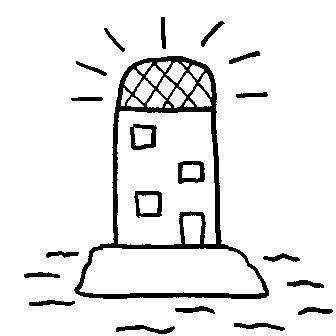 I trust you have had a good Summer.  We look forward to hearing where the children have been and welcoming new families and staff to The Lighthouse in September.  Thank you for our gifts and your kind words at the end of the Summer term. Key dates:  Autumn term 2017Thursday 31st August		‘Open Field’ 2 pm to 4 pm.Monday 4th September 		Staff dayTuesday 5th September 		Staff dayWednesday 6th September 	Start of termMonday 18th September	Lighthouse request for all OCC funding forms to be returnedParents coffee morning for Macmillan Cancer SupportTuesday 3rd October	Woodland Open afternoon 4.30 to 5.30 Wednesday 4th October		Riverside Open afternoon 4.30 to 5.30Thursday 5th October 	Oak Room/Field View Open afternoon 4.30 to 5.30Saturday 14th October	Staff Montessori training dayWednesday 18th October 	Open Day 9.30 to 5.00 23rd to 27th October		Half term - Seagulls availableWednesday 1st November	Parents coffee morning for Helen & Douglas HouseMonday 13th November		Riverside (Marie) Parents day Tuesday 14th November		Woodland (Jodie) Parents dayWednesday 15th November 	Oak Room/Field View (Kerry) Parents day Monday 4th December		New parents coffee morning	Tuesday 12th December	Riverside Christmas ‘play’ 10.30Wednesday 13th December	Woodland Christmas event 10.30Thursday 14th December 	Oak Room/Field View Christmas songs 3.30 to 4.30Friday 15th December		End of term 12.15 finish18th to 22nd December		Seagulls availableThe Lighthouse is closed from 23rd December to 4th JanuaryThursday 4th January		Start of Spring TermThese are important dates.  We do post regular reminders on the main doors, on the website and via email.